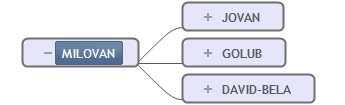 MILOVAN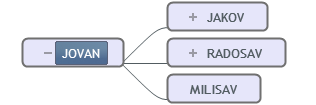 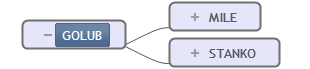 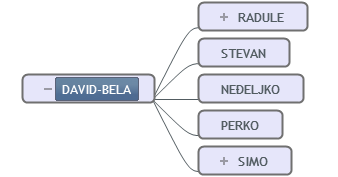 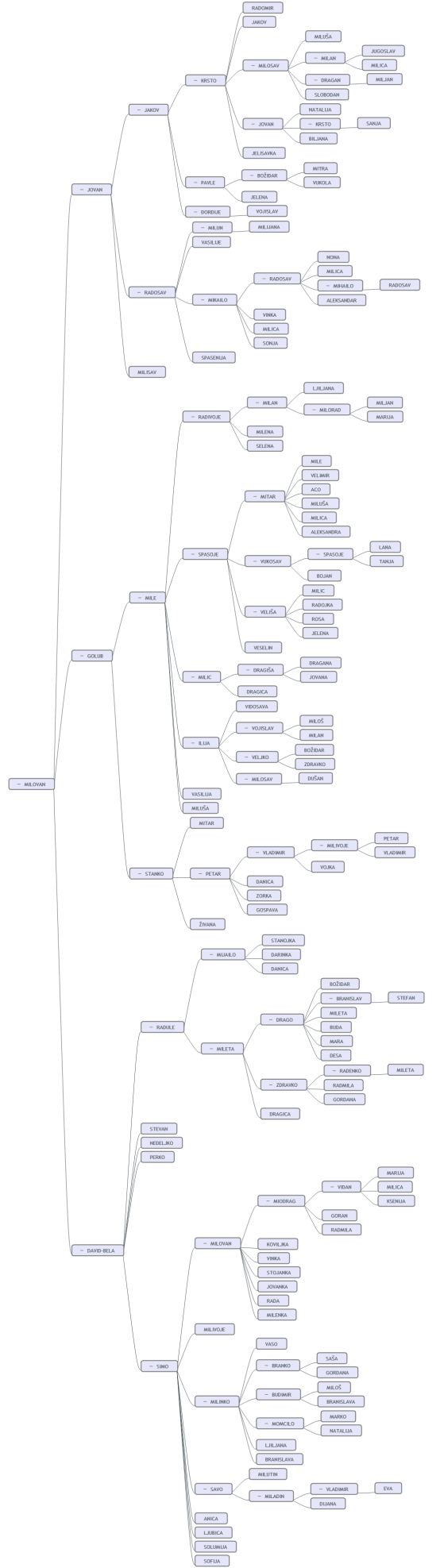 